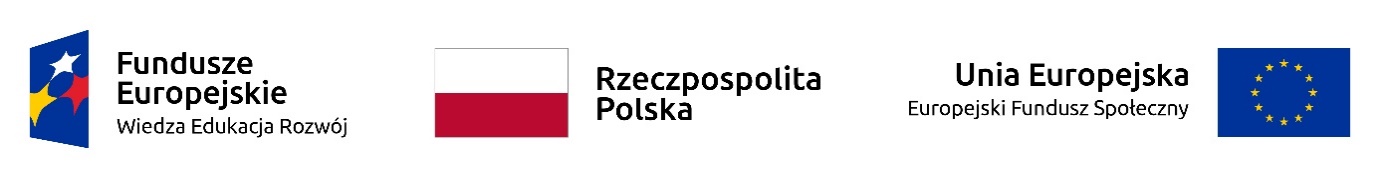 Opracowano w ramach realizacji projektu 
„Kształcenie kadr dla sportu – zintegrowany program uczelni” POWER. 03.05.00-00-z051/18-00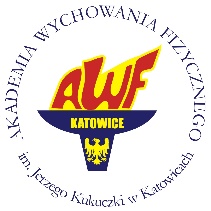          Akademia Wychowania  Fizycznego           im. Jerzego Kukuczki w KatowicachEfekty uczenia się dla zajęć Praca oraz komunikacja w zespoleForma oceny efektów uczenia sięZadanie 2 Moduł Moduł: Dodatkowe zajęcia z pracodawcami zwiększające kompetencje z zakresu komunikacji Nazwa zajęć: Praca oraz komunikacja w zespoleModuł: Dodatkowe zajęcia z pracodawcami zwiększające kompetencje z zakresu komunikacji Nazwa zajęć: Praca oraz komunikacja w zespoleRok: 2020/2021 nabór pierwszy          2021/2022 nabór drugiRok: 2020/2021 nabór pierwszy          2021/2022 nabór drugiRok: 2020/2021 nabór pierwszy          2021/2022 nabór drugiForma zajęć: wykłady / ćwiczenia / zajęcia wyjazdowe*Forma zajęć: wykłady / ćwiczenia / zajęcia wyjazdowe*Wymiar zajęć: 4  godzinyLiczba punktów ECTS: Nie dotyczyLiczba punktów ECTS: Nie dotyczyForma studiów:                                stacjonarne Forma studiów:                                stacjonarne Forma studiów:                                stacjonarne Profil kształcenia: praktyczny Profil kształcenia: praktyczny Prowadzący zajęcia:Prowadzący zajęcia:Wymagania wstępneUczestnik jest studentem AWF Katowice biorącym udział w module II w projekcie „Kształcenie kadr dla sportu – zintegrowany program uczelni” POWER. 03.05.00-00-z051/18-00KodOpis przedmiotowych efektów uczenia sięCharakterystyki II Stopnia Polskiej Ramy KwalifikacjiSektorowa Rama Kwalifikacji w SporcieW zakresie wiedzy - student zna i rozumie:W zakresie wiedzy - student zna i rozumie:W zakresie wiedzy - student zna i rozumie:W zakresie wiedzy - student zna i rozumie:K_W05Posiada wiedzę na temat komunikacji interpersonalnej i społecznej, metody prowadzenia dyskusji i rozwiązywania problemów.P6S_WKSRKS 5W zakresie umiejętności – student potrafi:W zakresie umiejętności – student potrafi:W zakresie umiejętności – student potrafi:W zakresie umiejętności – student potrafi:K_U05Potrafi pracować w grupie, brać udział w debacie – przedstawiać i oceniać różne opinie i stanowiska oraz dyskutować o nich.P6S_UUSRKS 5W zakresie kompetencji społecznych – student jest gotów do:W zakresie kompetencji społecznych – student jest gotów do:W zakresie kompetencji społecznych – student jest gotów do:W zakresie kompetencji społecznych – student jest gotów do:K_K05Docenia znaczenie współpracy zespołowej. Rozumie swoją rolę w zespole.P6S_KOSRKS 6Treści programowe Treści programowe Lp.Treści programowe – wykłady1.Nie dotyczyLp.Treści programowe – ćwiczenia1.Czym jest zespół oraz rodzaje zespołów2.Psychologiczne podstawy tworzenia się zespołu oraz fazy powstawania grupy,3.Skuteczna komunikacja w zespole4.Wykonywanie działań przez grupę Lp.Treści programowe zgodne z wymogami porozumień z Polskimi Związkami Sportowymi1.Nie dotyczyWykaz literatury podstawowej i uzupełniającejLiteratura podstawowa:J. Barge "Komunikacja między ludźmi", wyd. PWN, 2020r.B. Rzepka "Efektywna komunikacja w zespole", wyd. Edgard, 2014r.E.H. Schein "Potęga dobrej komunikacji w zespole", wyd. PWN, 2019r.B. Kozyra, "Komunikacja bez barier", wyd. MT Biznes, 2019r.A. i B. Pease "Mowa ciałą", wyd. Rebis, 2019r.J.C. Maxwell "17 niepodważalnych praw pracy w zespole", wyd. Logos Oficyna Wydawnicza, 2019r.A. Pacana "Praca zespołowa i liderzy", wyd. Oficyna Wydawnicza Politechniki Rzeszowskiej, 2017r. Literatura uzupełniająca: 1. Forma i warunki zaliczenia zajęć, w tym zasady dopuszczenia do egzaminu / zaliczeniaObecność oraz aktywne uczestnictwo Metody sprawdzania i kryteria oceny efektów uczenia się uzyskanych przez studentówObserwacja, dyskusja dydaktyczna, Stosowane metody dydaktyczneMetody praktyczne, podające, dyskusja, praca indywidualna i grupowaNakład pracy studenta - bilans punktów StacjonarneNiestacjonarneGodziny kontaktowe z nauczycielem akademickim:4Nie dotyczy Samodzielna praca studenta:-Łączny nakład pracy studenta wynosi: 4 godziny, co odpowiada      punktom ECTSŁączny nakład pracy studenta wynosi: 4 godziny, co odpowiada      punktom ECTSŁączny nakład pracy studenta wynosi: 4 godziny, co odpowiada      punktom ECTSPrzedmiotowe efekty uczenia sięSprawdzian praktycznySprawdzian/egzamin pisemnyProjekt / prezentacja Obserwacja/dyskusja dydaktycznaK_W05XK_U05XK_K05X